Korniev Sergii ViktorovichGeneral details:Certificates:Experience:Position applied for: Ordinary SeamanAdditional position applied for: Able SeamanDate of birth: 10.06.1987 (age: 30)Citizenship: UkraineResidence permit in Ukraine: YesCountry of residence: UkraineCity of residence: DonetskPermanent address: Revyakina str. 42189Contact Tel. No: +38 (095) 361-15-18E-Mail: fat.tuktuk@mail.ruSkype: unona14sU.S. visa: NoE.U. visa: NoUkrainian biometric international passport: Not specifiedDate available from: 25.09.2017English knowledge: PoorMinimum salary: 900 $ per month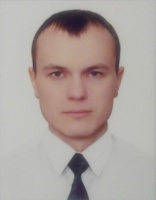 DocumentNumberPlace of issueDate of expiryCivil passportBE 707872Petrovskiy RV DGU UMVD Ukrainy v Donetskoy oblasti10.06.2003Seamanâs passportAB 540914Port Odessa26.01.2015Tourist passport021038Odessa00.00.0000TypeNumberPlace of issueDate of expiryCertificate of Competency021038Odessa00.00.0000Endorsement04778/2017/08Odessa00.00.0000Basic Safety Training(VI/I)28207/2017/ATOdessa10.12.2019Security for all seafarers(A-VI/617166Odessa29.08.2022Dangerous and hazardous substances(A-II/I,A-II/2,B-V/b,B-V/c)662Odessa11.03.2021Security training for seafarers with designated security duties3237/2015-AOdessa10.04.2020Proficiency in survival craft and rescue boats other than fast rescue boats3463Odessa11.03.2021Yellow FeverOdessa19.04.2022Medical Fitness Certificate810125Odessa26.12.2017PositionFrom / ToVessel nameVessel typeDWTMEBHPFlagShipownerCrewingOrdinary Seaman26.12.2016-22.05.2017SaxonaGeneral Cargo29871765Liberia,LRNavigation co.ltd.AtisOrdinary Seaman25.03.2016-25.09.2016SpartaGeneral Cargo71392500Liberia,LRSteamship ltd.AtisOrdinary Seaman22.06.2015-20.08.2015SpartaGeneral Cargo71392500Liberia,LRSteamship ltd.AtisDeck Cadet17.04.2015-22.06.2015SpartaGeneral Cargo71392500Liberia,LRSteamship ltd.Atis